RADIOACTIVITY NOTES KEY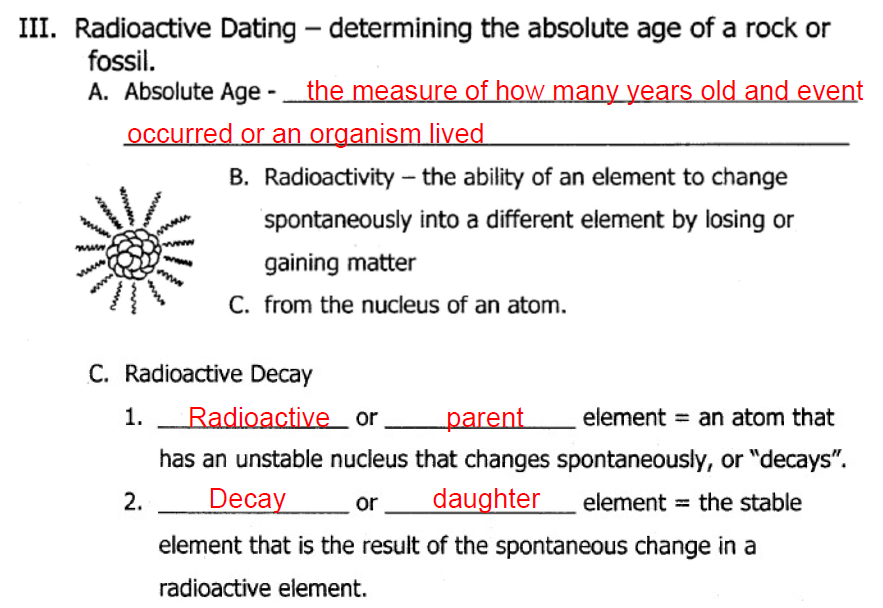 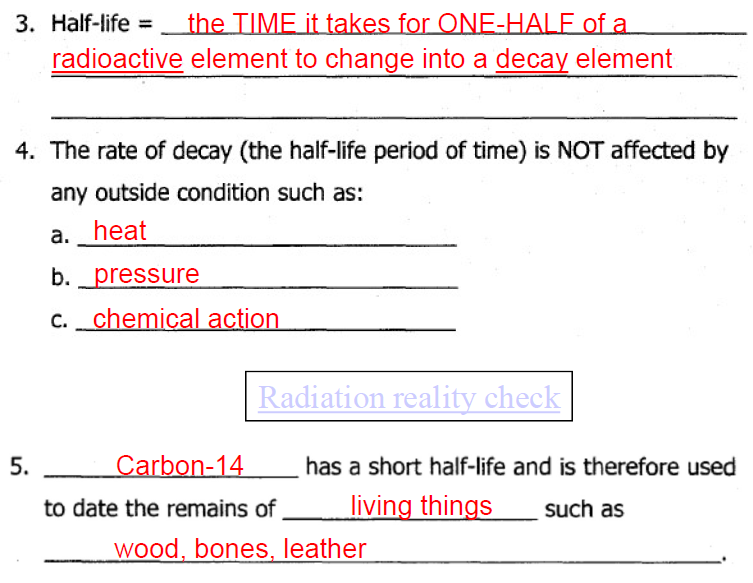 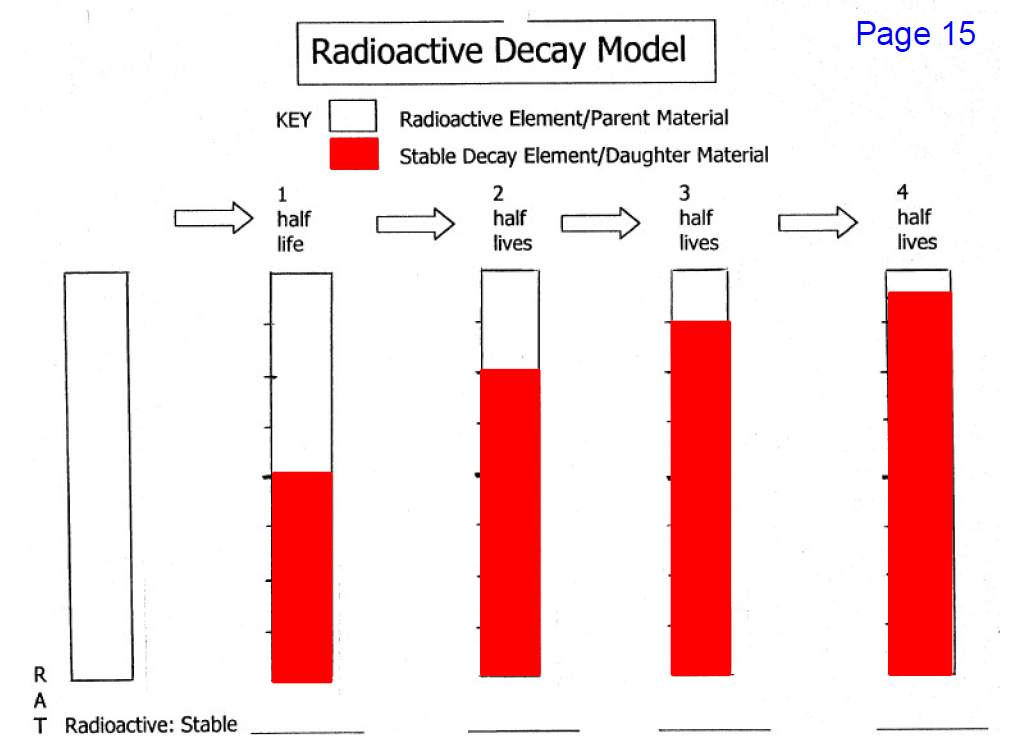 